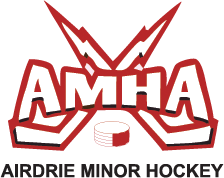 COACHING CLINICS and COURSES REIMBURSEMENT REQUEST(this form must be submitted with copy of receipt)NAME: _______________________________________________MAILING ADDRESS:______________________________________________TEAM COACHING: ______________________________________(circle one)   HEAD COACH     ASSISTANT COACHCHILD’S FULL NAME: ____________________________________COURSE(S) TAKEN: ______________________________________COURSE DATE(s):____________________________________REIMBURSEMENT REQUEST TOTAL: $_______________________Signature:_____________________By signing this form you confirm that you have taken the courses and completed the requirements for certification. Please forward this completed for with a copy of the paid receipt to amhacoachingreceipts@gmail.comDEADLINE TO SUBMIT 2014/2015 coaching receipts is January 7th, 2015. NO CHEQUES WILL BE ISSUED AFTER THAT DATE